.Music Available on iTunes, Google Play and Amazon.Intro:	16 counts.Sequence:	Repeating sequence.Tag/Restart:	2 restarts after 16& counts on wall 2 and 4, no tags.End:	Dance as normal till music ends.Section 1: R Cross-Back- 3/8 R Turn- F Step, R Forward-¼ R Turn-Side-Back, L Back-¼ R Turn-Side-Forward, ¼ R Turn-Cross-SlideSection 2: B Rock, Recover, ½ L Turn, B Rock, Recover, L Sweep-Cross, R ½ Unwind, ½ R Turn & R Sweep, R Behind-Side(Restart here on 2nd and 4th wall)Section 3: R Cross Rock, Behind-Side, L Cross Rock, R Coaster ¼ L turn, Full R Turn, ¼ R Turn-L NC BasicSection 4: R Side-Step, L Behind-Side-Cross & Sweep, R Cross-Side-Behind & Sweep, L Behind-Side-Cross, R Scissor (Cross)Start again and enjoy! Happy Dancing!Contact: 	If anything is unclear or if you would like additional information, please contact me:Mail: linedancing.no@gmail.comFacebook (Tom Inge Sønju): www.facebook.com/tom.soenjuSo Cold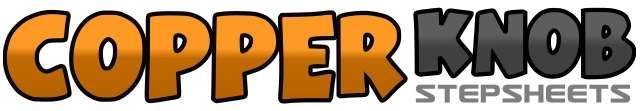 .......Count:32Wall:4Level:Intermediate.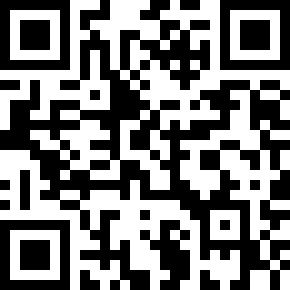 Choreographer:Tom Inge Soenju (NOR) - August 2017Tom Inge Soenju (NOR) - August 2017Tom Inge Soenju (NOR) - August 2017Tom Inge Soenju (NOR) - August 2017Tom Inge Soenju (NOR) - August 2017.Music:So Cold (The Good Wife Trailer) - Ben Cocks : (Album: As Heard In)So Cold (The Good Wife Trailer) - Ben Cocks : (Album: As Heard In)So Cold (The Good Wife Trailer) - Ben Cocks : (Album: As Heard In)So Cold (The Good Wife Trailer) - Ben Cocks : (Album: As Heard In)So Cold (The Good Wife Trailer) - Ben Cocks : (Album: As Heard In)........1Cross Right foot over Left foot2 &Step Left foot diagonally back (facing 1:30) (2) and turn 3/8 to the right (6:00) stepping down on Right foot (&)3Step Left foot forward4 &Step Right foot forward (4) and turn a quarter to the right (9:00) stepping Left foot to left side (&)5Step Right foot back6 &Step Left foot back (6) and quarter turn to the right (12:00) stepping Right foot to right side (&)7Step Left foot forward8 &Quarter turn to the right (3:00) crossing Right foot over Left foot (8) and slide Left foot to left side (&)1Step Right foot behind Left foot (Rock back)2 &Recover weight onto Left foot (2) and a half turn to the left (9:00) stepping back on right foot (&)3Step Left foot behind Right foot (Rock back)4 &Recover weight onto Right foot (4) an sweep Left foot from back to front (&)5Cross Left foot over Right foot6Unwind to the right (3:00) putting weight onto Left foot7Sweep Right foot (from side to back) while making a half turn to the right (9:00)8 &Step Right foot behind Left foot (8) and step Left foot to left side (&)1Cross Right foot over Left foot2 &Step Left foot back (2) and step Right foot next to Left foot (&)3Cross Left foot over Right foot4 &Step Right foot back (4) and quarter turn to the left (6:00) stepping Left foot next to Right foot (&)5Step Right foot forward (prepare to turn)6 &Half turn to your right (12:00) stepping left foot back (6) and half turn to your right (6:00) stepping forward on Right foot (&)7Quarter turn to your right (9:00) sliding your Left foot to left side8 &Rock with the ball of your Right foot behind your Left foot (8) and cross Left foot over Right foot (&)1Long step with your Right foot to Right side2 &Cross Left foot behind Right foot (2) and step Right foot next to Left foot (&)3Cross Left foot over Right foot while sweeping Right foot from back to front4 &Cross Right foot over Left foot (4) and step Left foot to left side (&)5Cross Right foot behind Left foot while sweeping Left foot from front to back6 &Cross Left foot behind Right foot (6) and step Right foot next to Left foot (&)7Cross Left foot over Right foot8 &Step Right foot to right side (8) and step Left foot next to Right foot (&)